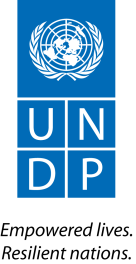 Back to Office ReportSubmitted by: Clea Paz-Rivera and Marco ChiuTitle: BTOR mission to Honduras Date submitted:  May 17, 2016Back to Office ReportSubmitted by: Clea Paz-Rivera and Marco ChiuTitle: BTOR mission to Honduras Date submitted:  May 17, 2016Back to Office ReportSubmitted by: Clea Paz-Rivera and Marco ChiuTitle: BTOR mission to Honduras Date submitted:  May 17, 20161. Practice area : BPPS1. Practice area : BPPS1. Practice area : BPPS1. Practice area : BPPS1. Practice area : BPPS2. Mission period (incl. of travel days) From: May 9  to: May 12  2. Mission period (incl. of travel days) From: May 9  to: May 12  2. Mission period (incl. of travel days) From: May 9  to: May 12  2. Mission period (incl. of travel days) From: May 9  to: May 12  2. Mission period (incl. of travel days) From: May 9  to: May 12  3. Type of mission: Official3. Type of mission: Official3. Type of mission: Official4. ClientsMiambiente, PNUD CO4. ClientsMiambiente, PNUD CO5. Purpose of mission 1. Introduce C Paz as the new REDD+ RTA to national and CO counterparts 2. Propose a conceptual approach to integrate REDD+ to the national development agenda and broader UNDP portfolio3. Review progress of the FCPF project in particular participation and safeguards issues5. Purpose of mission 1. Introduce C Paz as the new REDD+ RTA to national and CO counterparts 2. Propose a conceptual approach to integrate REDD+ to the national development agenda and broader UNDP portfolio3. Review progress of the FCPF project in particular participation and safeguards issues5. Purpose of mission 1. Introduce C Paz as the new REDD+ RTA to national and CO counterparts 2. Propose a conceptual approach to integrate REDD+ to the national development agenda and broader UNDP portfolio3. Review progress of the FCPF project in particular participation and safeguards issues6. Documents, materials, resources Conceptual approachOrganigramFinancing chart6. Documents, materials, resources Conceptual approachOrganigramFinancing chart7. Mission members Marco Chiu and Clea Paz7. Mission members Marco Chiu and Clea Paz7. Mission members Marco Chiu and Clea Paz8. Costs8. Costs9. Brief summary of the mission 9.a Findings.Integrating REDD+ to the national development agenda and with broader UNDP portfolioThanks to the FCPF project, the REDD+ team in Miambiente is complete and has good understanding of the REDD+ process and UNFCCC requirementsThey recently carried a review of the positions and functions, and developed a new organigram (attached)The Cabinet is revising a Productive Landscapes Policy (PLP), which can provide an umbrella for REDD+ activities, as well as integrating REDD+ with the larger UNDP portfolio, positioning Miambiente as the technical lead on this processThe mission along the national team and the CO reviewed the implications of the policy, means to operationalize it, and strategic lines to connect existing related UNDP projects. Key conclusions were:It is necessary to support national counterparts on integrating Honduras international commitments and processes related to the UNFCCC and other Conventions, with those responding to the national development priorities.To operationalize the PLP, it would be necessary to develop a Sustainable Productive Landscapes ProgramExisting and potential related projects were identified and grouped under 4 strategic areas: Reducing deforestation and forest degradation, Restoration/Reforestation, Incentives for sustainability in productive sectors, Reducing emissions from selected productive sectors Existing budget in implementation and a roadmap were also analyzed (see financing chart)On May 11 the conceptual approach and financing chart were presented to the Minister, who welcomed it and provided some recommendations to improve it (include references to Pro-Honduras, mangroves and shrimps, and the messages from the President on Water, Soils and Forest as cornerstones of the PLP) and a revised diagram was producedThe diagram will be presented to the Cabinet for Economic Development by the Minister the week of May 16Based on the results of the meeting support from the President and SEFIN will be seekMeetings with the team to discuss progress on the FCPF and UN-REDD initiatives, and participation safeguard supportThe organigram was revised and clarified (see organigram)On participation, we agreed on discussing the potential implications of the existing FPIC law proposals with the CO senior management, recommending a cautious approach, looking to make sure UNDP supports capacity building to the platforms discussing the law and alignment with WTO guidance.On safeguards, CARE will submit a proposal for providing complementary technical support, the proposal will be discussed to ensure that there is conceptual alignment. It was recommended that the product on: conceptual approach to safeguards is kept under FCPF support, with guidance from the tools and approaches developed by UN-REDD. 9.b Results achieved (key outputs)New RTA introduced to the teamConceptual approach to align REDD+ with the national development agenda and UNDP portfolio, finance charts and roadmap producedOrganigram for UN-REDD and FCPF revised Participation and safeguards work revised and clarified9.c Expected outcomes and impactsAs a result of this mission, the Ministry of Environment is better equipped to scale up the REDD+ work to a political level 9. Brief summary of the mission 9.a Findings.Integrating REDD+ to the national development agenda and with broader UNDP portfolioThanks to the FCPF project, the REDD+ team in Miambiente is complete and has good understanding of the REDD+ process and UNFCCC requirementsThey recently carried a review of the positions and functions, and developed a new organigram (attached)The Cabinet is revising a Productive Landscapes Policy (PLP), which can provide an umbrella for REDD+ activities, as well as integrating REDD+ with the larger UNDP portfolio, positioning Miambiente as the technical lead on this processThe mission along the national team and the CO reviewed the implications of the policy, means to operationalize it, and strategic lines to connect existing related UNDP projects. Key conclusions were:It is necessary to support national counterparts on integrating Honduras international commitments and processes related to the UNFCCC and other Conventions, with those responding to the national development priorities.To operationalize the PLP, it would be necessary to develop a Sustainable Productive Landscapes ProgramExisting and potential related projects were identified and grouped under 4 strategic areas: Reducing deforestation and forest degradation, Restoration/Reforestation, Incentives for sustainability in productive sectors, Reducing emissions from selected productive sectors Existing budget in implementation and a roadmap were also analyzed (see financing chart)On May 11 the conceptual approach and financing chart were presented to the Minister, who welcomed it and provided some recommendations to improve it (include references to Pro-Honduras, mangroves and shrimps, and the messages from the President on Water, Soils and Forest as cornerstones of the PLP) and a revised diagram was producedThe diagram will be presented to the Cabinet for Economic Development by the Minister the week of May 16Based on the results of the meeting support from the President and SEFIN will be seekMeetings with the team to discuss progress on the FCPF and UN-REDD initiatives, and participation safeguard supportThe organigram was revised and clarified (see organigram)On participation, we agreed on discussing the potential implications of the existing FPIC law proposals with the CO senior management, recommending a cautious approach, looking to make sure UNDP supports capacity building to the platforms discussing the law and alignment with WTO guidance.On safeguards, CARE will submit a proposal for providing complementary technical support, the proposal will be discussed to ensure that there is conceptual alignment. It was recommended that the product on: conceptual approach to safeguards is kept under FCPF support, with guidance from the tools and approaches developed by UN-REDD. 9.b Results achieved (key outputs)New RTA introduced to the teamConceptual approach to align REDD+ with the national development agenda and UNDP portfolio, finance charts and roadmap producedOrganigram for UN-REDD and FCPF revised Participation and safeguards work revised and clarified9.c Expected outcomes and impactsAs a result of this mission, the Ministry of Environment is better equipped to scale up the REDD+ work to a political level 9. Brief summary of the mission 9.a Findings.Integrating REDD+ to the national development agenda and with broader UNDP portfolioThanks to the FCPF project, the REDD+ team in Miambiente is complete and has good understanding of the REDD+ process and UNFCCC requirementsThey recently carried a review of the positions and functions, and developed a new organigram (attached)The Cabinet is revising a Productive Landscapes Policy (PLP), which can provide an umbrella for REDD+ activities, as well as integrating REDD+ with the larger UNDP portfolio, positioning Miambiente as the technical lead on this processThe mission along the national team and the CO reviewed the implications of the policy, means to operationalize it, and strategic lines to connect existing related UNDP projects. Key conclusions were:It is necessary to support national counterparts on integrating Honduras international commitments and processes related to the UNFCCC and other Conventions, with those responding to the national development priorities.To operationalize the PLP, it would be necessary to develop a Sustainable Productive Landscapes ProgramExisting and potential related projects were identified and grouped under 4 strategic areas: Reducing deforestation and forest degradation, Restoration/Reforestation, Incentives for sustainability in productive sectors, Reducing emissions from selected productive sectors Existing budget in implementation and a roadmap were also analyzed (see financing chart)On May 11 the conceptual approach and financing chart were presented to the Minister, who welcomed it and provided some recommendations to improve it (include references to Pro-Honduras, mangroves and shrimps, and the messages from the President on Water, Soils and Forest as cornerstones of the PLP) and a revised diagram was producedThe diagram will be presented to the Cabinet for Economic Development by the Minister the week of May 16Based on the results of the meeting support from the President and SEFIN will be seekMeetings with the team to discuss progress on the FCPF and UN-REDD initiatives, and participation safeguard supportThe organigram was revised and clarified (see organigram)On participation, we agreed on discussing the potential implications of the existing FPIC law proposals with the CO senior management, recommending a cautious approach, looking to make sure UNDP supports capacity building to the platforms discussing the law and alignment with WTO guidance.On safeguards, CARE will submit a proposal for providing complementary technical support, the proposal will be discussed to ensure that there is conceptual alignment. It was recommended that the product on: conceptual approach to safeguards is kept under FCPF support, with guidance from the tools and approaches developed by UN-REDD. 9.b Results achieved (key outputs)New RTA introduced to the teamConceptual approach to align REDD+ with the national development agenda and UNDP portfolio, finance charts and roadmap producedOrganigram for UN-REDD and FCPF revised Participation and safeguards work revised and clarified9.c Expected outcomes and impactsAs a result of this mission, the Ministry of Environment is better equipped to scale up the REDD+ work to a political level 9. Brief summary of the mission 9.a Findings.Integrating REDD+ to the national development agenda and with broader UNDP portfolioThanks to the FCPF project, the REDD+ team in Miambiente is complete and has good understanding of the REDD+ process and UNFCCC requirementsThey recently carried a review of the positions and functions, and developed a new organigram (attached)The Cabinet is revising a Productive Landscapes Policy (PLP), which can provide an umbrella for REDD+ activities, as well as integrating REDD+ with the larger UNDP portfolio, positioning Miambiente as the technical lead on this processThe mission along the national team and the CO reviewed the implications of the policy, means to operationalize it, and strategic lines to connect existing related UNDP projects. Key conclusions were:It is necessary to support national counterparts on integrating Honduras international commitments and processes related to the UNFCCC and other Conventions, with those responding to the national development priorities.To operationalize the PLP, it would be necessary to develop a Sustainable Productive Landscapes ProgramExisting and potential related projects were identified and grouped under 4 strategic areas: Reducing deforestation and forest degradation, Restoration/Reforestation, Incentives for sustainability in productive sectors, Reducing emissions from selected productive sectors Existing budget in implementation and a roadmap were also analyzed (see financing chart)On May 11 the conceptual approach and financing chart were presented to the Minister, who welcomed it and provided some recommendations to improve it (include references to Pro-Honduras, mangroves and shrimps, and the messages from the President on Water, Soils and Forest as cornerstones of the PLP) and a revised diagram was producedThe diagram will be presented to the Cabinet for Economic Development by the Minister the week of May 16Based on the results of the meeting support from the President and SEFIN will be seekMeetings with the team to discuss progress on the FCPF and UN-REDD initiatives, and participation safeguard supportThe organigram was revised and clarified (see organigram)On participation, we agreed on discussing the potential implications of the existing FPIC law proposals with the CO senior management, recommending a cautious approach, looking to make sure UNDP supports capacity building to the platforms discussing the law and alignment with WTO guidance.On safeguards, CARE will submit a proposal for providing complementary technical support, the proposal will be discussed to ensure that there is conceptual alignment. It was recommended that the product on: conceptual approach to safeguards is kept under FCPF support, with guidance from the tools and approaches developed by UN-REDD. 9.b Results achieved (key outputs)New RTA introduced to the teamConceptual approach to align REDD+ with the national development agenda and UNDP portfolio, finance charts and roadmap producedOrganigram for UN-REDD and FCPF revised Participation and safeguards work revised and clarified9.c Expected outcomes and impactsAs a result of this mission, the Ministry of Environment is better equipped to scale up the REDD+ work to a political level 9. Brief summary of the mission 9.a Findings.Integrating REDD+ to the national development agenda and with broader UNDP portfolioThanks to the FCPF project, the REDD+ team in Miambiente is complete and has good understanding of the REDD+ process and UNFCCC requirementsThey recently carried a review of the positions and functions, and developed a new organigram (attached)The Cabinet is revising a Productive Landscapes Policy (PLP), which can provide an umbrella for REDD+ activities, as well as integrating REDD+ with the larger UNDP portfolio, positioning Miambiente as the technical lead on this processThe mission along the national team and the CO reviewed the implications of the policy, means to operationalize it, and strategic lines to connect existing related UNDP projects. Key conclusions were:It is necessary to support national counterparts on integrating Honduras international commitments and processes related to the UNFCCC and other Conventions, with those responding to the national development priorities.To operationalize the PLP, it would be necessary to develop a Sustainable Productive Landscapes ProgramExisting and potential related projects were identified and grouped under 4 strategic areas: Reducing deforestation and forest degradation, Restoration/Reforestation, Incentives for sustainability in productive sectors, Reducing emissions from selected productive sectors Existing budget in implementation and a roadmap were also analyzed (see financing chart)On May 11 the conceptual approach and financing chart were presented to the Minister, who welcomed it and provided some recommendations to improve it (include references to Pro-Honduras, mangroves and shrimps, and the messages from the President on Water, Soils and Forest as cornerstones of the PLP) and a revised diagram was producedThe diagram will be presented to the Cabinet for Economic Development by the Minister the week of May 16Based on the results of the meeting support from the President and SEFIN will be seekMeetings with the team to discuss progress on the FCPF and UN-REDD initiatives, and participation safeguard supportThe organigram was revised and clarified (see organigram)On participation, we agreed on discussing the potential implications of the existing FPIC law proposals with the CO senior management, recommending a cautious approach, looking to make sure UNDP supports capacity building to the platforms discussing the law and alignment with WTO guidance.On safeguards, CARE will submit a proposal for providing complementary technical support, the proposal will be discussed to ensure that there is conceptual alignment. It was recommended that the product on: conceptual approach to safeguards is kept under FCPF support, with guidance from the tools and approaches developed by UN-REDD. 9.b Results achieved (key outputs)New RTA introduced to the teamConceptual approach to align REDD+ with the national development agenda and UNDP portfolio, finance charts and roadmap producedOrganigram for UN-REDD and FCPF revised Participation and safeguards work revised and clarified9.c Expected outcomes and impactsAs a result of this mission, the Ministry of Environment is better equipped to scale up the REDD+ work to a political level 10. Key counterpartsMinister of Environment and Energy, MiAmbiente REDD+ team UNDP CO, UNDP-REDD+ Team, Regional colleagues10. Key counterpartsMinister of Environment and Energy, MiAmbiente REDD+ team UNDP CO, UNDP-REDD+ Team, Regional colleagues10. Key counterpartsMinister of Environment and Energy, MiAmbiente REDD+ team UNDP CO, UNDP-REDD+ Team, Regional colleagues10. Key counterpartsMinister of Environment and Energy, MiAmbiente REDD+ team UNDP CO, UNDP-REDD+ Team, Regional colleagues10. Key counterpartsMinister of Environment and Energy, MiAmbiente REDD+ team UNDP CO, UNDP-REDD+ Team, Regional colleagues11. Follow up action matrix11. Follow up action matrix11. Follow up action matrix11. Follow up action matrix11. Follow up action matrixAction to be takenBy whomBy whomBy whomExpected completion dateMeet with Honduras DRR re. FPICClea and José ArturoClea and José ArturoClea and José ArturodoneFollow up on the results of the Cabinet meetingDennisDennisDennisMay 20Develop a document based on the diagramsDennis, Valeria, Clea and Bruno G.Dennis, Valeria, Clea and Bruno G.Dennis, Valeria, Clea and Bruno G.May 27Brief FAO and UNEP the results of the meeting12. Distribution listMiambiente, UNDP CO, UNDP-UN-REDD team, Matilde Mordt, Santiago Carrizosa, 12. Distribution listMiambiente, UNDP CO, UNDP-UN-REDD team, Matilde Mordt, Santiago Carrizosa, 12. Distribution listMiambiente, UNDP CO, UNDP-UN-REDD team, Matilde Mordt, Santiago Carrizosa, 12. Distribution listMiambiente, UNDP CO, UNDP-UN-REDD team, Matilde Mordt, Santiago Carrizosa, 12. Distribution listMiambiente, UNDP CO, UNDP-UN-REDD team, Matilde Mordt, Santiago Carrizosa, 